PONEDELJEK, 1. 6.DKE 8. AODDAJA RAZISKOVALNE NALOGENalogo torej oddate v šolski avli. Tam bo škatla, na kateri bo napisano RAZISKOVALNE NALOGE DKE 8. R.Prosim, da so naloge podpisane (IME, PRIIMEK, RAZRED). Tako je bilo tudi navodilo pri ustvarjanju naslovnice.Učenci iz Blejske Dobrave in Kočne lahko oddate nalogo na podružnični šoli na Blejski Dobravi. Tudi tam bo pripravljena škatla z enakim napisom.Učenci iz Javorniškega Rovta prosite starše, da oddajo vašo nalogo v šoli na poti v oz. iz službe. Enako prosim tudi tiste, ki ste z Jesenic oz. se vozite v šolo od drugod.MERILA ZA OCENJEVANJEVsebujejo:- zbir vseh nalog v raziskovalni mapi,- upoštevanje podanih navodil pri posameznih nalogah,- izvirno in po svojih besedah zapisani sestavki,- samostojnost pri delu (samostojen zapis sestavkov na osnovnošolski ravni),- naslovnica (upoštevanje navodil),- vsebina opravljenih nalog (vsebinska pravilnost in ustreznost naloge),- estetika (berljivost pisave, oblika, …)- pravočasnost oddaje naloge.Če učitelj presodi, da naloga ni delo učenca, se naloga ne oceni. Učenec bo v tem primeru oceno pridobil z ustnim ocenjevanjem (tema: Svetovna skupnost).Ocene bom zaključila med 8. in 12. junijem. Uredite delovne zvezke in rešite manjkajoče naloge (Demokracija od blizu, Finance, delo in gospodarstvo, Svetovna skupnost).NAPOTKI ZA DANAŠNJE DELOZa ponovitev učne snovi o globalizaciji reši naloge v samostojnem DZ, str. 110 – 111.Lep pozdrav ,učiteljica AndrejaPozdravljeni, učenci!Z raziskovalno nalogo smo zaključili.Oddali jo boste danes, 1. 6., tekom dopoldneva, v škatlo v šolski avli. O tem ste bili obveščeni že tekom prejšnjega tedna.V šolske prostore zaradi situacije z virusom ne smete vstopati!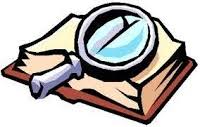 